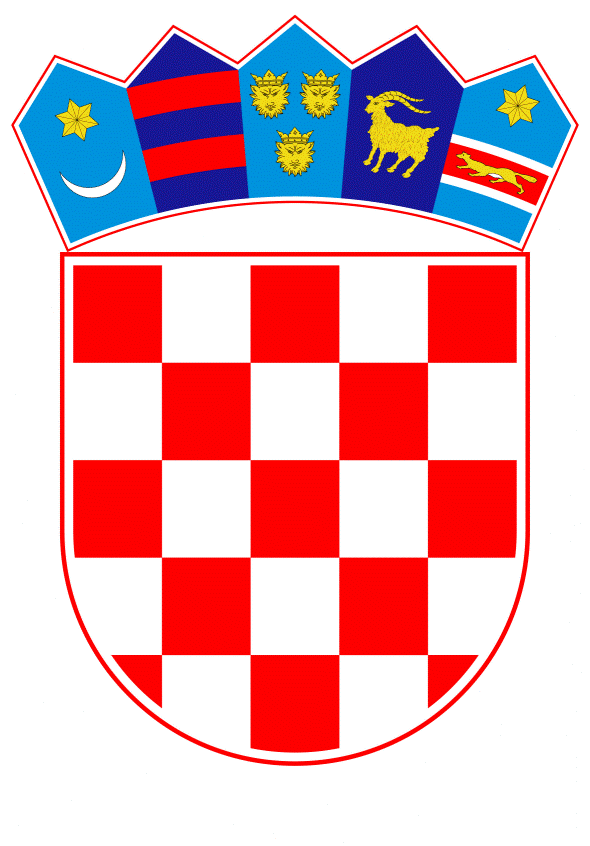 VLADA REPUBLIKE HRVATSKEZagreb, 22. srpnja 2021.______________________________________________________________________________________________________________________________________________________________________________________________________________________________											PRIJEDLOGKLASA:									 	URBROJ:	Zagreb,				         							PREDSJEDNIKU HRVATSKOGA SABORAPREDMET:	Zastupničko pitanje prof. dr. sc. Milana Vrkljana, u vezi s istupom novinara	- odgovor Vlade		Zastupnik u Hrvatskome saboru, prof. dr. sc. Milan Vrkljan, postavio je, sukladno s člankom 140. Poslovnika Hrvatskoga sabora („Narodne novine“, br. 81/13., 113/16., 69/17., 29/18., 53/20., 119/20. - Odluka Ustavnog suda Republike Hrvatske i 123/20.), zastupničko pitanje u vezi s istupom novinara.Na navedeno zastupničko pitanje Vlada Republike Hrvatske daje sljedeći odgovor:Ustavom Republike Hrvatske („Narodne novine“, br. 85/10. - pročišćeni tekst i 5/14. - Odluka Ustavnog suda Republike Hrvatske) jamči se zaštita temeljnih ljudskih prava i sloboda čije poštivanje je, u pogledu medijskog izvještavanja, dodatno regulirano zakonima koji uređuju obavljanje medijske djelatnosti putem odredbi kojima se zabranjuje diskriminacija te jamči poštivanje privatnosti, dostojanstva, ugleda i časti čovjeka, kao i slobode izražavanja. Provjera zakonitosti rada i poštivanje programskih načela Hrvatske radiotelevizije (u daljnjem tekstu: HRT), kao pravne osobe koja ima status javne ustanove, provodi se putem zakonitih instrumenata, kao što su primjerice godišnje izvješće o radu HRT-a koje se podnosi Hrvatskome saboru. Jedna od posebnosti javne ustanove je samostalnost u obavljanju svoje djelatnosti koja se, u radnim odnosima HRT-a, ogleda u samostalnom uređivanju zapošljavanja radnika te prava i dužnosti radnika u skladu s člankom 17. stavkom 4. i člankom 43. Zakona o Hrvatskoj radioteleviziji („Narodne novine“, br. 137/10., 76/12., 78/16., 46/17., 73/17. - ispravak i 94/18. - Odluka Ustavnog suda Republike Hrvatske). Prema navedenom, u pogledu radnih odnosa HRT je neovisan o stajalištu različitih dionika glede pitanja važnih za radnike zaposlene u HRT-u. Kao što je već navedeno, poštivanje temeljnih ljudskih prava i sloboda u medijskom izvještavanju osigurano je putem propisa kojima se uređuje obavljanje medijske djelatnosti te putem sustava provjere poslovanja HRT-a radi procjene usklađenja poslovanja s programskim načelima. S druge strane, u pogledu privatnih nastupa građana Republike Hrvatske, koji ne ulaze u područje medijskog izvještavanja, zaštita temeljnih prava i sloboda osigurana je putem sudske ili druge pravne zaštite. 		Eventualno potrebna dodatna obrazloženja u vezi s pitanjem zastupnika dat će ministrica kulture i medija dr. sc. Nina Obuljen Koržinek.PREDSJEDNIKmr. sc. Andrej PlenkovićPredlagatelj:Ministarstvo kulture i medijaPredmet:Verifikacija odgovora na zastupničko pitanje prof. dr. sc. Milana Vrkljana, u vezi s istupom novinara